Об утверждении Порядка проведения мониторинга дебиторской задолженности по платежам в местный бюджет и принятиямер по ее урегулированиюВ соответствии со статьями 154, 160.1 Бюджетного кодекса Российской Федерации, в целях исполнения местного бюджета и реализации полномочий по взысканию задолженности по платежам в местный бюджет:1.Утвердить Порядок проведения мониторинга дебиторской задолженности по платежам в местный бюджет и принятия мер по ее урегулированию согласно приложению. 2. Контроль за исполнением настоящего постановления оставляю за собой.3. Постановление вступает в силу со дня его подписания.Глава муниципального образования                     С.Ю. Андреева                                Разослано: в дело,  прокурору, финансовому отделуПриложениек постановлению                     от 22.09.2023 № 95-пПорядокпроведения мониторинга дебиторской задолженностипо платежам в местный бюджет и принятия мер по ее урегулированию (далее – Порядок)1. Настоящий Порядок определяет правила проведения мониторинга дебиторской задолженности по платежам в местный бюджет муниципального и принятия мер по ее урегулированию (далее - мониторинг).2. В настоящем Порядке под отчетным годом понимается текущий финансовый год.3. Мониторинг проводится в целях обеспечения устойчивого поступления доходов в местный бюджет, повышения качества управления дебиторской задолженностью по платежам главным администратором доходов бюджета - Администрацией муниципального образования сельское поселение Ромашкинский сельсовет Курманаевского района Оренбургской области (далее - главный администратор), в том числе путем обеспечения реализации следующих мероприятий:выявление дебиторской задолженности по платежам;недопущение образования новой дебиторской задолженности по платежам;взыскание дебиторской задолженности по платежам в досудебном порядке;принудительное взыскание дебиторской задолженности по платежам;наблюдение (в том числе за возможностью взыскания дебиторской задолженности по доходам в случае изменения имущественного положения должника), списание, восстановление в учете сомнительной, просроченной (безнадежной) дебиторской задолженности по платежам.Предметом мониторинга являются:дебиторская задолженность по видам платежей, подлежащих зачислению в местный бюджет:задолженность по уплате налоговых обязательств;отсроченные и рассроченные платежи по налогам;дебиторская задолженность по неналоговым доходам;меры, принятые главным администратором по урегулированию дебиторской задолженности по платежам.5. В составе задолженности по уплате налоговых обязательств учитываются суммы недоимки по налогам и сборам, неурегулированная задолженность по уплате пеней и налоговых санкций.6. В составе отсроченных и рассроченных платежей по налогам учитываются суммы налогов, не уплаченные налогоплательщиками в местный бюджет в связи с предоставлением отсрочек и рассрочек, инвестиционных налоговых кредитов, предусмотренных Налоговым кодексом Российской Федерации, реструктурированной задолженности, а также суммы процентов за пользование отсрочкой, рассрочкой, инвестиционным налоговым кредитом.7. В составе дебиторской задолженности по неналоговым доходам учитываются:доходы от использования имущества, находящегося в собственности муниципального образования;доходы от оказания платных услуг и компенсации затрат государства;доходы от продажи материальных и нематериальных активов; административные платежи и сборы;штрафы, санкции, возмещение ущерба.Мониторинг дебиторской задолженности и принятия мер по ее урегулированию проводится главным администратором путем предоставления в Финансовый отдел администрации Курманаевского района сведений:о суммах дебиторской задолженности по платежам в местный бюджет по кодам видов доходов в соответствии с бюджетной классификацией Российской Федерации, по форме согласно приложению № 1 к настоящему Порядку. Суммы дебиторской задолженности по платежам в местный бюджет, указанные в предоставленных сведениях, должны соответствовать данным о суммах дебиторской задолженности, указанным в форме бюджетной отчетности 0503169 «Сведения по дебиторской и кредиторской задолженности», предусмотренной приказом Министерства финансов Российской Федерации от 28.12.2010 № 191-н «Об утверждении Инструкции о порядке составления и представления годовой, квартальной и месячной отчетности об исполнении бюджетов бюджетной системы Российской Федерации»;о принятых мерах, направленных на урегулирование дебиторской задолженности по платежам в местный бюджет, по форме согласно приложению № 2 к настоящему Порядку;9. Сведения, указанные в пункте 8 настоящего Порядка, главный администратор предоставляет в Финансовый отдел администрации Курманаевского района:за первый квартал, полугодие, девять месяцев - не позднее 23 числа месяца, следующего за истекшим отчетным периодом;за отчетный год, нарастающим итогом начиная с начала отчетного года -не позднее 15 февраля года, следующего за отчетным годом.Приложение № 1к Порядку проведения мониторинга дебиторской задолженности по платежам в  местный бюджет и принятия мер по ее урегулированиюСведения
о дебиторской задолженности по платежам в бюджет муниципального образования Ромашкинский сельсовет
по кодам видов доходовот	(наименование главного администратора доходов)(тыс. рублей)Приложение № 2к Порядку проведения мониторинга дебиторской задолженности по платежам в  местный бюджет и принятия мер по ее урегулированиюСведенияо принятых мерах, направленных на урегулирование дебиторской
задолженности по платежам в бюджет муниципального образования Ромашкинский сельсовет(наименование главного администратора доходов)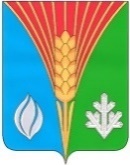 Администрациямуниципального образованиясельское поселениеРомашкинский сельсоветКурманаевского районаОренбургской областиПОСТАНОВЛЕНИЕ22.09.2023 № 95-п№ п/пКод бюджетной классификации Сумма задолженности - всего на начало отчетного годаСумма задолженности - всего на отчетную датуВ том числе:В том числе:В том числе:Безнадежная к взысканию, подлежащая списанию задолженностьОтклонение (гр. 4 — гр. 3)Причина роста (снижения) суммы задолженности№ п/пКод бюджетной классификации Сумма задолженности - всего на начало отчетного годаСумма задолженности - всего на отчетную датутекущая за- должен- ностьдолгосрочная задолженностьпросроченная задолженностьБезнадежная к взысканию, подлежащая списанию задолженностьОтклонение (гр. 4 — гр. 3)Причина роста (снижения) суммы задолженности123456789101.2.ИтогоИтогоСумма списанной безнадежной задолженности на отчетную дату, нарастающим итогом с начала отчетного годаСумма списанной безнадежной задолженности на отчетную дату, нарастающим итогом с начала отчетного годаххххххНаименование показателяКоличество (единиц)Сумма (тыс. рублей)123Код бюджетной классификацииПринятые меры:направлены претензии должнику об образовании и исполнении обязанности по уплате дебиторской задолженностинаправлены в суд исковые заявления о взыскании задолженностинаправлены исполнительные документы на принудительное взыскание дебиторской задолженностииные мерыСумма поступлений в бюджет муниципального образования ___________ сельсовет дебиторской задолженности - всегохв том числе:сумма поступлений дебиторской задолженности в результате мероприятий по взысканию задолженности по доходам в досудебном порядкехсумма поступлений дебиторской задолженности в результате принудительного взыскания по исполнительным документамх